Tato smlouva se uzavírá podle § 2586 zákona č. 89/2012 Sb., Občanský zákoník mezi níže uvedenými smluvními stranami:Smluvní stranyObjednatelZhotovitel  Předmět dílaZa podmínek stanovených touto smlouvou se zhotovitel zavazuje objednateli zpřístupnit webovou mapovou aplikaci GisOnline s funkcionalitou uvedenou v příloze č. 1 této smlouvy.Cena díla a termín plněníZhotovitel předá objednateli přístup do webové aplikace nejpozději do 30.8.2019. Současně bude předáno jméno a heslo k aplikaci. Jedná se o časově neomezenou smlouvu, s minimální platností do 30.8.2020, s fakturací příslušně částky vždy v srpnu příslušného roku. Cena za roční provoz (12 měsíců) webové mapové aplikace činí 9 000 Kč bez DPH 21%.Smlouva bude od roku 2020 automaticky prodlužována. Na základě dohody obou smluvních stran, lze od smlouvy odstoupit. Výpovědní lhůta činí 6 měsíců a začne běžet od prvého dne kalendářního měsíce následujícího po doručení výpovědi druhé smluvní straně.Platební podmínkyObjednatel neposkytuje zálohy.Datum splatnosti faktury činí 15 dní od data vystavení faktury.Faktura musí obsahovat náležitosti dle § 28 zákona č. 235/2004, o dani z přidané hodnoty, zejména pak:označení objednatele a zhotovitele, sídlo, IČ, DIČ, číslo vložky v obchodním rejstříku nebo jiné evidence ekonomických subjektůčíslo fakturyden splatnosti faktury, datum uskutečnění zdanitelného plněníoznačení peněžního ústavu, číslo účtu, na který se má platitoznačení díla, předmět fakturacefakturovanou částku včetně DPH platné v době fakturace v členění – cena bez DPH, DPH a cena s DPHrazítko a podpis oprávněné osobyprotokol o předání a převzetí díla Aktualizace dílaZhotovitel se zavazuje v rámci této smlouvy pravidelně aktualizovat data na serveru. Jde o vrstvu ortofotomapy 12.5cm, která bude aktualizováno 1x za tři roky.Zhotovitel není oprávněn jednostranně zvýšit cenu za poskytování služeb.Licenční ujednáníZhotovitel poskytuje objednateli licenci na základě této smlouvy jako nevýhradní.Objednatel není oprávněn poskytnout třetí osobě přístup ke službě, ani možnost jakkoli jinak službu využívat mimo organizaci objednatele.S poskytnutými osobními údaji, které jsou součástí aplikace GisOnline je objednatel povinen nakládat v souladu se zákonem č. 101/200 Sb. O ochraně osobních údajů o změně některých zákonů, ve znění pozdějších předpisů.Práva a povinnosti smluvních stranZhotovitel prohlašuje, že zpřístupněné dílo vyhotovil vlastním jménem, na vlastní náklady a odpovědnost.Zhotovitel prohlašuje, že předmět díla je jeho vlastnictvím a na poskytování dat má veškerá práva požadovaná autorským zákonem.Obě smluvní strany jsou povinny se vzájemně informovat o skutečnostech, které mohou mít vliv na provozování a používání služby.Zhotovitel je povinen oznámit objednateli s minimální týdenním předstihem termín prací spojených s údržbou a aktualizací dat na serveru, které by mohli mít vliv na funkčnost a provoz aplikace.Běžná pravidelná údržba serveru, zálohování dat bude prováděna přednostně mimo pracovní dobu objednatele (Po-Pá 8:00 – 17:00)Technická podpora v případě nefunkčnosti GisOnline +420 727 990 612 (programátor: pohotovost během pracovní doby úřadu). Záložní číslo +420 724 013 010 (hlavní technolog – Ing. Vladimír Plšek)SankcePoruší-li objednatel licenční ujednání uvedené v odstavci VI., je povinen zaplatit zhotoviteli smluvní pokutu ve výši 5 000,- Kč za každé jednorázové porušení.IX.Závěrečná ujednáníPráva a povinnosti smluvních stran výslovně v této smlouvě neupravené se řídí příslušnými ustanoveními zákona č. 121/2000 Sb., o právu autorském, o právech souvisejících s právem autorským a o změně některých zákonů (autorský zákon) v platném znění.Smlouva je vyhotovena ve dvou stejnopisech, z nichž každý má platnost originálu. Jedno vyhotovení je určeno pro objednatele, jedno vyhotovení je určeno pro zhotovitele.Smlouvu je možno měnit pouze na základě dohody formou písemných číslovaných dodatků podepsaných zástupci obou smluvních stran.Obě strany se zavazují, že veškeré případné spory, do nichž se při plnění této smlouvy dostanou, budou řešeny v prvé řadě dohodou. Zástupci smluvních stran se sejdou na základě písemné výzvy v dohodnutém termínu a místě nejpozději do 10 dnů ode dne doručení výzvy.Smlouva nabývá platnosti i účinnosti dnem podpisu obou smluvních stran.Obě strany se dohodly a souhlasí se zveřejněním této Smlouvy/objednávky dle zákona 340/2015 Sb. v platném znění a zveřejnění provede společnost Technické služby Chrudim 2000 spol. s r.o.Případné změny a opravy zajišťují také Technické služby Chrudim 2000 spol. s.r.o.Pokud nějaká lhůta, ujednání, podmínka nebo ustanovení této smlouvy budou prohlášeny soudem za neplatné, nulitní či nevymahatelné, zůstane zbytek ustanovení této smlouvy v plné platnosti a účinnosti a nebude v žádném ohledu ovlivněn, narušen něco zneplatněn. Smluvní strany se zavazují, že takové neplatné či nevymáhatelné ustanovení nahradí jiným smluvním ujednáním ve smyslu této smlouvy, které bude platné, účinné a vymahatelné.Tato smlouva je projevem svobodné a vážné vůle smluvních stran, což stvrzují svými podpisy.Přílohy:Příloha č. 1: Popis aplikace GisOnlinePříloha č. 2: Plná moc – Drahomíra ZedníčkováPříloha č. 1: Popis aplikace GisOnlineGisOnline je webová mapová aplikace, která umožňuje efektivní práci při správě majetku obce. V rámci této aplikace bude zpracován pasport hřbitova.Projekt, po zpracování pasportů, obsahuje:Ortofotomapu hřbitova (rozlišení 2 cm/ pixel)Ortofotomapu hřbitova (rozlišení 12.5cm/ pixel, pravidelně aktualizováno)Vektorová data hrobových místIdentifikaci hrobových míst podle jména a číslaKartu hrobuFotodokumentaci náhrobkuEditovatelnou položku délky pronájmu hrobového místaNotifikace končícího pronájmu (emailová správa)Samostatná vrstva volná hrobová místaPříloha č. 2: Plná moc – Drahomíra Zedníčková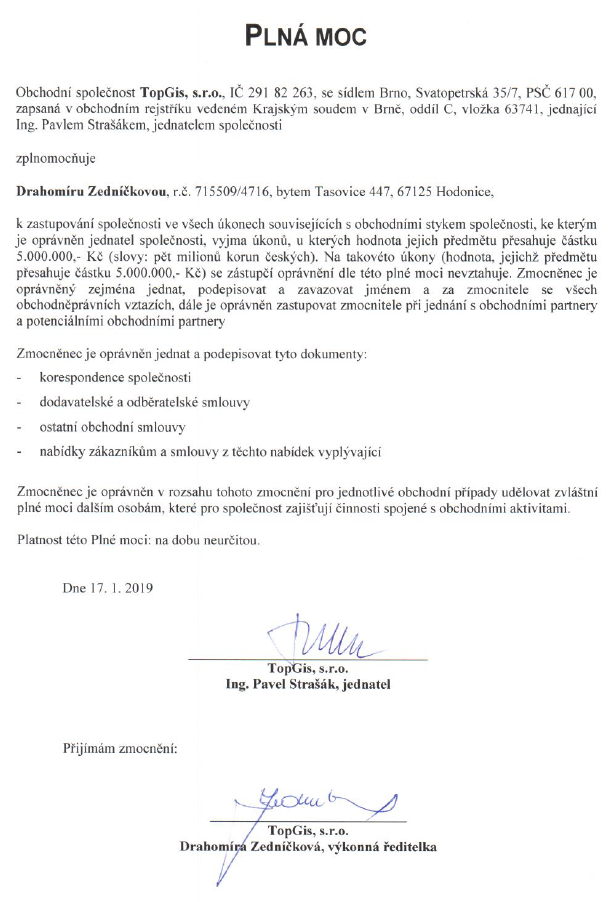 SMLOUVA O DÍLONázev:                  Technické služby Chrudim 2000 spol. s r.o.   Sídlo:   Sečská 809, 573 01 ChrudimZastoupený: Ing. Zdeňkem Kolářem, ředitelemIČ25292081DIČCZ 25292081(dále také "objednatel")Firma:TopGis, s.r.o.Sídlo:Svatopetrská 35/7, 617 00, BrnoZastoupený:Drahomírou Zedníčkovou, výkonnou ředitelkou,na základě plné moci ze dne 17.1.2019, která je přílohou č.2 této smlouvyIČ:29182263DIČ:CZ29182263(dále také "zhotovitel")V Chrudimi dne …………………….              V Brně dne …………………Ing. Zdeněk Kolář              Drahomíra Zedníčkováředitel               výkonná ředitelka